           ИНН 0237000886                      ОГРН 1020201686097                    КПП 023701001_    КАРАР                                                                                                                  РЕШЕНИЕ   28 апрель 2022 йыл                                  № 229                               28 апреля 2022  годаОб утверждении Правил присвоения, изменения и аннулирования адресов объектов адресации, расположенных на территории сельского  поселения Урьядинский  сельсовет муниципального района Мишкинский район Республики БашкортостанВ целях установления единых правил присвоения, изменения и аннулирования адресов объектов адресации, расположенных на территории сельского поселения Урьядинский  сельсовет муниципального района Мишкинский район  Республики Башкортостан, руководствуясь статьями 7, 43 Федерального закона от 06 октября 2003 г. № 131-ФЗ «Об общих принципах организации местного самоуправления в Российской Федерации», Федеральным законом от 28 декабря 2013 г. № 443-ФЗ «О федеральной информационной адресной системе и о внесении изменений в Федеральный закон «Об общих принципах организации местного самоуправления в Российской Федерации», постановлением Правительства Российской Федерации от 19 ноября 2014 г. № 1221 «Об утверждении Правил присвоения, изменения и аннулирования адресов», Совет сельского поселения Урьядинский  сельсовет муниципального района Мишкинский район Республики Башкортостан двадцать восьмого созыва решил:1.Утвердить прилагаемые Правила присвоения, изменения и аннулирования адресов объектов адресации, расположенных территории сельского  поселения Урьядинский  сельсовет муниципального района Мишкинский район Республики Башкортостан (приложение №1).2. Возложить функцию присвоения, изменения и аннулирования адресов объектов адресации на администрацию сельского поселения Урьядинский  сельсовет муниципального района Мишкинский район Республики Башкортостан. 3. Присвоение адреса объекту адресация осуществляется при условии соответствия объекта адресации документам территориального планирования, генеральному плану и утвержденным Правилам землепользования и застройки сельского поселения Урьядинский  сельсовет муниципального района Мишкинский район Республики Башкортостан.4. Утвердить форму Реестра элементов планировочной структуры, элементов улично-дорожной сети, элементов объектов адресации, типов зданий (сооружений), помещений, используемых в качестве реквизитов адреса в границах сельского поселения (Приложение №2).         5. Настоящее решение обнародовать на информационном стенде в здании администрации сельского поселения Урьядинский  сельсовет по адресу: д.Урьяды,ул.Фатхинурова,22 и разместить на официальном сайте Администрации муниципального района Мишкинский район Республики Башкортостан https://mishkan.ru в разделе поселения -Урьядинский .6. Контроль исполнения настоящего решения возложить на постоянную комиссию Совета по развитию сельского хозяйства, предпринимательства, земельным вопросам, благоустройству и экологи.Глава сельского поселенияПРАВИЛА присвоения, изменения и аннулирования адресов объектов адресации, расположенных на территории сельского  поселения Урьядинский  сельсовет муниципального района Мишкинский район Республики Башкортостан 1. Общие положения1.1. Правила присвоения, изменения и аннулирования адресов объектов адресации, расположенных на территории сельского  поселения Урьядинский  сельсовет муниципального района Мишкинский район Республики Башкортостан (далее - Правила) разработаны в соответствии с Федеральным законом от 06 октября 2003 г. № 131-ФЗ «Об общих принципах организации местного самоуправления в Российской Федерации», Федеральным законом от 28 декабря 2013 г. № 443-ФЗ «О федеральной информационной адресной системе и о внесении изменений в Федеральный закон «Об общих принципах организации местного самоуправления в Российской Федерации», постановлением Правительства Российской Федерации от 19 ноября 2014 г. № 1221 «Об утверждении Правил присвоения, изменения и аннулирования адресов» (далее – Правила присвоения адреса) и устанавливают на его территории единый порядок присвоения, изменения и аннулирования адреса объектам адресации, включая требования к структуре адреса. 1.2. Целью настоящих Правил является обеспечение унификации структуры адресной информации, единообразного наименования входящих в нее элементов и формирования единого подхода к адресации. 1.3. Задачами настоящих Правил являются:единство правил присвоения адресов объектам адресации и наименований элементам улично-дорожной сети, элементам планировочной структуры, изменения таких адресов и наименований, их аннулирования; обеспечение достоверности, полноты и актуальности сведений об адресах объектов адресации, содержащихся в Государственном адресном реестре (далее – ГАР); открытость содержащихся в ГАР сведений об адресах. 1.4. Присвоение, изменение и аннулирование адресов объектам адресации осуществляются уполномоченным органом по собственной инициативе или на основании заявления надлежащего лица. Надлежащим лицом является собственник объекта адресации или лицо, обладающее одним из следующих вещных прав на объект адресации: 	а) право хозяйственного ведения; 	б) право оперативного управления; 	в) право пожизненно наследуемого владения; 	г) право постоянного (бессрочного) пользования. С заявлением вправе обратиться представители заявителя, действующие в силу полномочий, основанных на оформленной в установленном законодательством Российской Федерации порядке доверенности, на указании федерального закона либо на акте уполномоченного на то государственного органа или органа местного самоуправления. От имени собственников помещений в многоквартирном доме с заявлением вправе обратиться представитель таких собственников, уполномоченный на подачу такого заявления, принятым в установленном законодательством Российской Федерации порядке, решением общего собрания указанных собственников. От имени членов садоводческого или огороднического некоммерческого товарищества с заявлением вправе обратиться представитель товарищества, уполномоченный на подачу такого заявления, принятым решением общего собрания членов такого товарищества. От имени лица, указанного в абзаце 2 пункта 1.4. настоящих Правил, вправе обратиться кадастровый инженер, выполняющий на основании документа, предусмотренного статьей 35 или статьей 42.3 Федерального закона от 24 июля 2007 г. № 221-ФЗ «О кадастровой деятельности», кадастровые работы или комплексные кадастровые работы в отношении соответствующего объекта недвижимости, являющегося объектом адресации. Орган местного самоуправления реализует свои полномочия в случае массового присвоения, изменения или аннулирования адресов объектам адресации (приведения в соответствие согласно настоящих Правил). При этом орган местного самоуправления в обязательном порядке размещает сведения о присвоенных, измененных или аннулированных адресах объектам адресации в средствах массовой информации и на сайте: http://mishkan.ru.1.5. Решение о присвоении адреса объекту адресации, изменение и аннулирование такого адреса утверждается Главой администрации муниципального образования. 1.6. Объектом адресации признается объект недвижимости, расположенный на землях с установленной категорией «Земли населенных пунктов»: а) земельный участок как объект земельных отношений - часть поверхности земли, границы которой описаны и удостоверены в установленном порядке; б) здание - результат строительства, представляющий собой объемную строительную систему, имеющую надземную и (или) подземную части, включающую в себя  помещения, сети инженерно-технического обеспечения и системы инженерно-технического обеспечения и предназначенное для проживания и (или) деятельности людей, размещения производства, хранения продукции или содержания животных; в) строение - отдельно построенное здание, дом, состоящие из одной или нескольких частей как одно целое, а также служебные строения; г) сооружение - результат строительства, представляющий собой объемную, плоскостную или линейную строительную систему, имеющую наземную и (или) подземную части, состоящую из несущих, а в отдельных случаях и ограждающих строительных конструкций и предназначенную для выполнения производственных процессов различного вида, хранения продукции, временного пребывания людей, перемещения людей и грузов; д) домовладение - совокупность принадлежащих гражданину на праве частной собственности жилого дома и подсобных построек, расположенных на земельном участке; е) индивидуальный жилой дом - отдельно стоящий жилой дом с количеством этажей не более чем три, предназначенный для проживания одной семьи; ж) многоквартирный жилой дом - дом, состоящий из двух и более квартир, имеющих самостоятельные выходы на общий для всего дома земельный участок, прилегающий к жилому дому, либо в помещения общего пользования в таком доме; з) помещение - единица комплекса недвижимого имущества (часть жилого здания, связанный с ним иной объект недвижимости), выделенная в натуре, предназначенная для жилых, нежилых или иных целей самостоятельного использования и находящаяся в собственности физического или юридического лица. Пространство под навесом и пространство, ограниченное сетчатыми или решетчатыми ограждающими конструкциями, не являются помещениями; и) машино-место - это часть здания либо иного сооружения, предназначенное исключительно для размещения и хранения транспортного средства. При этом машино- место может быть ограждено стенами или иными конструктивными элементами, либо вообще не иметь ограждений и представлять собой обычную площадку. Фактическое существование объекта адресации подтверждается его натурным обследованием и обязательным наличием актуальных сведений о нем в Едином государственном реестре недвижимости (далее – ЕГРН). Допускается одновременное присвоение адреса объекту адресации и подготовка, необходимых в соответствии с действующим законодательством, документов для постановки его на государственный кадастровый учет. 1.7. Присвоение и изменение адреса объекту адресация осуществляется согласно документам территориального планирования, генеральному плану и утвержденным Правилам землепользования и застройки сельского поселения.  2. Основные понятия, используемые в ПравилахДля целей настоящих Правил используются следующие основные понятия: 	Государственный адресный реестр (ГАР) – государственный информационный ресурс, содержащий сведения об адресах; 	Федеральная информационная адресная система (ФИАС) – федеральная государственная информационная система, обеспечивающая формирование, ведение и использование государственного адресного реестра; 	Муниципальный адресный реестр (МАР) – действовавший до вступления в силу Федеральным законом от 28 декабря 2013 г. № 443-ФЗ «О федеральной информационной адресной системе и о внесении изменений в Федеральный закон «Об общих принципах организации местного самоуправления в Российской Федерации» (далее – ФЗ № 443-ФЗ) муниципальный информационный ресурс поселения, содержащий свод сведений об адресах объектов, адресных элементах и документах, подтверждающих факт присвоения, подтверждения, изменения или аннулирования адреса объекта, а также наименования и переименования адресных элементов; 	Объект адресации – объект недвижимости (земельный участок, здание, сооружение, строение, помещение, машино-место), расположенные на землях населенных пунктов; 	Адрес – описание места нахождения объекта адресации, структурированное в соответствии с принципами организации местного самоуправления в Российской Федерации и включающее в себя, в том числе наименование элемента улично-дорожной сети и (или) наименование элемента планировочной структуры (при необходимости), а также цифровое и (или) буквенно-цифровое обозначение объекта адресации, позволяющее его идентифицировать;	Структура адреса – последовательность адресообразующих элементов, описанных идентифицирующими их реквизитами адреса в зависимости от типа объекта недвижимости; 	Реквизит адреса – часть адреса, описывающая местоположение объекта адресации на территории; 	Назначение объекта недвижимости – дополнительный реквизит объекта адресации, указывающий его принадлежность к жилому, торговому (коммерческому) или промышленному виду деятельности; 	Адресная справка – правовой акт, подтверждающий предварительный адрес, существующий адрес и т.п.; 	Регистрация адреса – совокупность действий по включению в Государственный адресный реестр записи об адресе объекта недвижимости, содержащей сведения из документов, утверждающих адрес объекта недвижимости; 	Аннулирование адреса – совокупность действий по исключению записи из ГАР; 	Нормализация – приведение адреса объекта адресации в соответствие с требованиями действующего законодательства; 	Дежурный адресный план – специальный цифровой план территории, содержащий информацию о пространственном расположении объектов недвижимости и их адресов. 	Оператор ФИАС – уполномоченный Правительством Российской Федерации федеральный орган исполнительной власти, осуществляющий создание и эксплуатацию ФИАС. 3. Организационное взаимодействие3.1. Структурное взаимодействие между уполномоченными лицами, ответственными за присвоение адресов, с уполномоченными органами -  оператором ФИАС (ФНС) и органом, осуществляющим государственный кадастровый учет и государственную регистрацию прав (Росреестр), осуществляется согласно действующего федерально законодательства. Распределение полномочий и обязанностей при ведении ГАР на территории муниципального образования утверждается решением Главы  сельского  поселения. 3.2. Функциональное взаимодействие по реализации и документальному обеспечению процедур по ведению Государственного адресного реестра на территории городского округа с указанием примерных временных периодов осуществляются согласно, решения Главы сельского поселения в соответствии с федеральным законодательством. 3.3. Информационно-консультационное сопровождение ведения ГАР на территории муниципального образования осуществляется согласно рекомендациям Государственного казенного учреждения Республики Башкортостан «Информационно-аналитический центр» (далее – ГКУ РБ ИАЦ) в рамках Соглашения о взаимодействии между Администрацией муниципального района Мишкинский район Республики Башкортостан и Государственным казенным учреждением Республики Башкортостан «Информационно-аналитический центр». 4. Функции адреса4.1. Адрес объекта адресации выполняет следующие функции: 1) Идентификация. Адрес объекта адресации должен однозначно описывать местоположение объекта, то есть позволять отличать его местоположение от местоположения других объектов того же рода. 2) Обозначение. Адрес объекта адресации обозначает объект, в частности, путем отображения на домовом знаке (аншлаге), а также с помощью адресной точки на адресном плане. 3) Пространственная привязка объекта. Адрес объекта адресации устанавливает принадлежность строения конкретному элементу уличной сети и расположение его в системе нумерации строений данного элемента уличной сети. Адрес должен определять местонахождение объекта на дежурном адресном плане населенного пункта с максимально возможной точностью. 5. Порядок перехода к нормализованным адресам5.1. Уполномоченным органом осуществляется проверка достоверности, полноты и актуальности, содержащихся в ГАР сведений об адресах, присвоенных объектам адресации, со дня вступления в законную силу ФЗ № 443-ФЗ и даты принятия настоящих Правил (далее - Нормализация адресов): 	при необходимости принимаются решения о соответствующих изменениях в сведениях ГАР об адресах, присвоенных объектам адресации до дня вступления в законную силу ФЗ № 443-ФЗ, согласно настоящих Правил; при необходимости размещаются ранее не внесенные в ГАР сведений об адресах, присвоенных объектам адресации до дня вступления в законную силу ФЗ № 443-ФЗ. 5.2. Вопросами нормализации адресов являются: 1) соответствие расположения объекта адресации землям категории «Земли населенных пунктов» и границам сельского поселения; 2) соответствие расположения объекта адресации документам территориального планирования, Правилам землепользования и застройки сельского поселения; 3) соответствие наименования элементов планировочной структуры (район, микрорайон, квартал и т.п.), элементов улично-дорожной сети (бульвар, проспект, улица и т.п.) перечню структуры адреса; 4) наличие документов о присвоении, изменении, аннулировании адресов объектов адресации; о присвоении, изменении, аннулировании наименований элементов планировочной структуры; о присвоении, изменении, аннулировании наименовании элементов улично-дорожной сети. 5.3. Мероприятия по нормализации адресов включают в себя: 1) сбор сведений об объектах адресации в границах сельского поселения; 2) анализ документов территориального планирования, Правил землепользования и застройки сельского поселения. 3) сбор сведений об элементах планировочной структуры и (или) элементах улично-дорожной сети с выявлением по каждому элементу планировочной структуры и (или) улично-дорожной сети: а) наименования; б) сокращенного наименования (при наличии); в) имеющиеся альтернативные наименования; г) документы о присвоении наименования, переименовании, о слиянии и об изменении границ адресообразующего элемента. 4) сбор сведений об адресах объектов адресации. При этом по каждому адресу объекта адресации выявляются документы, связанные с присвоением либо изменением соответствующего адреса (инвентарные карточки и т.п.); 5) анализ сведений, содержащихся в ГАР с учетом сведений, собранных в ходе выполнения мероприятий 1), 2) и 3) в целях выявления неактуальных, неполных, недостоверных сведений об адресах и адресообразующих элементах, а также сведений об адресах и адресообразующих элементах, не размещенных в ГАР (проводится в комиссионной форме, по результатам составляется акт соответствия Перечню структуры адреса); 6) по результатам Нормализации уполномоченным органом  формируется решение о соответствии либо несоответствии адресов объектов адресации. Сформированное решение утверждается главой сельского поселения. При этом в случае выявления наименований адресообразующих элементов или адресов объектов адресации, несоответствующих Перечню структуры адреса, уполномоченным органом принимается решение о приведении к единообразию наименования соответствующего адресообразующего элемента или адреса объекта адресации (проводится в комиссионной форме, по результатам составляется акт соответствия Перечня структуры адреса); 7) внесение изменений в сведения ГАР с использованием ФИАС по сельскому поселению. При этом вносимые сведения не должны противоречить документам территориального планирования и утвержденным Правилам землепользования и застройки сельского поселения. 5.4. Уполномоченным органом  на постоянной основе проводятся работы по выявлению и нормализации объектов адресации, адреса которых не соответствуют утвержденному Перечню структуры адреса. Нормализация адресов также проводится в рамках работ по реализации «Порядка определения объектов недвижимого имущества, в том числе не вовлеченных в налоговый и неналоговый (хозяйственный) оборот, а также объектов недвижимого имущества, фактические характеристики которых неполные либо не соответствуют сведениям, содержащимся в ЕГРН». Выявленные грамматические ошибки либо ошибки в структуре адреса объекта адресации подлежат исправлению уполномоченным органом, как по заявлению заинтересованного лица, так и по собственной инициативе. 5.5. Объекты адресации, расположенные вне земель категории «Земли населённых пунктов», не подлежат адресации. Сведения об адресе такого объекта адресации, содержащиеся в ГАР подлежат аннулированию (исключению) из ГАР, до момента включения такого объекта адресации в границы населенного пункта. 6. Правила адресации объектов6.1. Адресация объектов производится в следующих случаях: при формировании земельных участков; при регистрации имущественных прав на вводимые в эксплуатацию объекты недвижимости, завершенные строительством, реконструкцией, капитальным ремонтом; при регистрации права собственности на объекты недвижимости; при изменении вида разрешенного использования объектов недвижимости; при разделении имущественных комплексов и других объектов адресации на отдельные части или самостоятельные объекты; при объединении объектов недвижимости в единый комплекс; при уточнении адреса объектов недвижимости; в иных случаях в соответствии с действующим законодательством, содержание подраздела  «Требования к  зданиям (сооружениям) и помещениям, в которых предоставляется муниципальная услуга» будет приведено в соответствии с положениями абзацев 17. 21 статьи 15 Федерального закона «О социальной защите инвалидов в Российской Федерации» (в части организации парковок для инвалидов) и положениями пункта 7 статьи 15 Федерального закона «О социальной защите инвалидов в Российской Федерации» о допуске собаки-проводника на объекты (здания, помещения).               В случае, если пристройка имеет обособленные несущие конструкции и удовлетворяет определению термина «здание», пристройка может считаться зданием, расположенным вплотную к другому зданию. Не производится адресация в отношении: помещений в зданиях, пристроек к зданиям; временных строений и сооружений: киосков, теплиц, парников, навесов и других подобных построек, не относящихся к объектам недвижимости; объектов вспомогательного назначения (гаражей, хозблоков, сараев, бань, летней кухни, иных надворных построек), расположенных в едином  домовладении, предназначенных для обслуживания основного объекта (жилого дома), связанных с ним общим назначением. 6.2. Подготовка, оформление и выдача документов, подтверждающих юридически правильный адрес объекта адресации либо его аннулирование, производятся органом, уполномоченным осуществлять адресацию. Утверждение акта присвоения адреса объекту адресации производится главой сельского поселения. Сроки рассмотрения обращений о присвоении адреса объекту адресации устанавливаются в соответствии с действующим законодательством и административным регламентом предоставления муниципальной услуги «Присвоение и аннулирование адресов объектам адресации» сельского поселения. 6.3. Присвоение адресов производится на основании обращения правообладателя объекта адресации и включает в себя следующие работы: прием заявления и экспертиза представленных заявителем документов; подбор, изучение архивных, градостроительных, кадастровых и других материалов, необходимых, в том числе, для определения территориального местоположения объекта адресации и оформления адресных документов; обследование территории объекта адресации с выездом на место и фотофиксацией; оформление, утверждение, регистрация и выдача адресных документов заявителю с занесением соответствующей информации в ГАР и Дежурный адресный план. 6.4. Структура адреса устанавливается в соответствии с Правилами присвоения, изменения и аннулирования адресов, утвержденными  постановлением Правительства Российской Федерации от 19 ноября 2014 г. № 1221. 6.5. В зависимости от вида объекта и его состояния на момент адресации различают следующие адреса, присваиваемые объекту адресации, – предварительный и постоянный (статус адреса). 6.5.1. Предварительный адрес присваивается вновь формируемым земельным участкам. Присвоение предварительного адреса объекту адресации подтверждается Справкой о предварительной адресации объекта адресации. 6.5.2. Постоянный адрес присваивается существующим объектам адресации. Присвоение постоянного адреса объекту адресации подтверждается Постановлением  о присвоении адреса объекту адресации. 6.6. При адресации объектов недвижимости, вводимых в эксплуатацию и ранее прошедших процедуру присвоения предварительного адреса, по обращению заявителя с предъявлением справки о предварительной адресации заявленного объекта производится изменение статуса адреса с предварительного на постоянный, если адрес остался неизменным, или присваивается новый адрес с аннулированием предварительного адреса. 6.7. Аннулирование адреса объекта адресации производится в следующих случаях: снос (разрушение) здания, сооружения, строения; снятие земельного участка с государственного кадастрового учета; образование нового объекта недвижимости при разделении объекта на самостоятельные части и (или) объединении двух и более смежных объектов недвижимости в единый (например, земельный участок); изменение нумерации объектов недвижимости - переадресация объектов в связи с упорядочением застраиваемой территории или в связи с переименованием элементов улично-дорожной сети на основании нормативных актов муниципального образования; представление заявителем недостоверных или заведомо ложных сведений об объекте недвижимости (документов). Аннулирование адреса объекта адресации утверждается Постановлением об аннулировании адреса объекта недвижимости. 6.8. Аннулированные адреса объектов адресации могут повторно использоваться при присвоении адреса. 6.9. Изменение адреса объекта адресации производится в следующих случаях: переименования элементов улично-дорожной сети; разделения объектов недвижимости на самостоятельные объекты; упорядочение застройки территории; выявление в результате проверки документов несоответствия существующего адреса объекта адресации его фактическому расположению на местности, а также адресам, присвоенным соседним объектам адресации в установленном настоящими Правилами порядке. 6.10. В случае выявления разночтения реквизитов адреса объекта адресации в различных документах идентификация адреса объекта адресации производится в заявительном порядке. Уточнение реквизитов адреса подтверждается Справкой об идентификации адреса объекта адресации. 6.11. Подтверждение адреса объекта адресации на текущий момент осуществляется выдачей Справки об адресе объекта адресации. 6.12. Администрация муниципального образования  представляет информацию по присвоенных, измененных или аннулированных адресах объектов адресации в Управление Федеральной службы государственной регистрации, кадастра и картографии по Республике Башкортостан, АО «Почта России» и в организации, выполняющие техническую инвентаризацию, в порядке и сроки, установленные действующим законодательством. 7. Порядок урегулирования споров возникающих в ходе реализации настоящих Правил7.1. Заявители, в случае несогласия с результатами нормализации, изменения, аннулирования адреса объекта адресации вправе обратиться в орган, уполномоченный на осуществление адресации с соответствующим обоснованным заявлением. В случае представления заявителем неполного пакета документов, заявления с неопределёнными требованиями и (или) ошибками заполнения заявление остается без рассмотрения, о чем заявитель письменно извещается в течение 10 календарных дней с момента поступления обращения. 7.2. Рассмотрение заявлений, поступивших в орган, уполномоченный на осуществление адресации, указанных в пункте 7.1. настоящих Правил, осуществляется в сроки, установленные действующим законодательством и административным регламентом рассмотрения обращений граждан. Решение спорных вопросов выносится органом, уполномоченным на осуществление адресации, на рассмотрение Экспертной группе, предусмотренной «Порядком определения объектов недвижимого имущества, в том числе не вовлеченных в налоговый и неналоговый (хозяйственный) оборот, а также объектов недвижимого имущества, фактические характеристики которых неполные либо не соответствуют сведениям, содержащимся в ЕГРН». 7.3. По итогам рассмотрения заявления орган, уполномоченный на осуществление адресации, направляет мотивированный ответ заявителю, по адресу указанному в заявлении. 8. Заключительные положения8.1. Настоящие Правила вступают в силу с момента утверждения Советом сельского поселенияУрьядинский  сельсовет муниципального района Мишкинский район Республики Башкортостан. 8.2. Все изменения и дополнения в настоящие Правила в установленном порядке могут быть внесены по инициативе органов местного самоуправления муниципального образования. 8.3 Настоящие правила прекращают свое действие с момента принятия соответствующего решения Советом муниципального образования.РЕЕСТР элементов адресации в границах сельского поселенияБАШКОРТОСТАН РЕСПУБЛИКАЫМИШКӘ РАЙОНЫМУНИЦИПАЛЬ РАЙОНЫНЫҢУРЪЯЗЫАУЛЫ СОВЕТЫАУЫЛ БИЛӘМӘҺЕСОВЕТЫ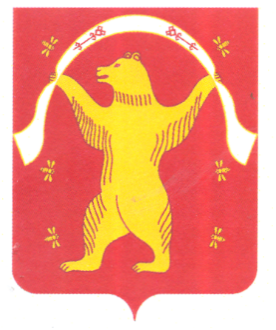 СОВЕТСЕЛЬСКОГО ПОСЕЛЕНИЯУРЬЯДИНСКИЙСЕЛЬСОВЕТМУНИЦИПАЛЬНОГО РАЙОНАМИШКИНСКИЙ РАЙОНРЕСПУБЛИКИ БАШКОРТОСТАН                                    Р.Т.ЗагитовПриложение №1 к решению Совета сельского поселения Урьядинский  сельсовет муниципального района  Мишкинский район Республики Башкортостанот «28» апреля 2022 г. № 229Приложение №2 к решению Совета сельского поселения Урьядинский  сельсовет муниципального района Мишкинский район Республики Башкортостан от «28» апреля 2022 г. №229№ п/пРеестровый номер элементаНазвание элементаНаименование элементаОписание (географическое местоположение и иное)